                 Акция «С заботой о безопасности малой Родины»В рамках республиканской акции «С заботой о безопасности  малой Родины» 13.07.2021 г. Хотимским РОЧС совместно с учреждением Хотимский РЦСОН» и ОО «БРСМ» был проведен  конкурс «Мудрость. Опыт. Безопасность». Его основные  цели – обучить пожилых людей правилам безопасности, обратить внимание представителей «золотого возраста» на необходимость быть более внимательными к условиям проживания, создать условия для их творческой самореализации и проявления социальной активности, внедрение новых форм и методов работы с лицами пожилого возраста.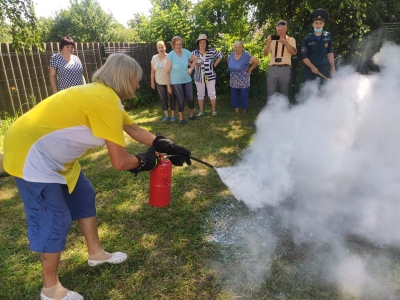 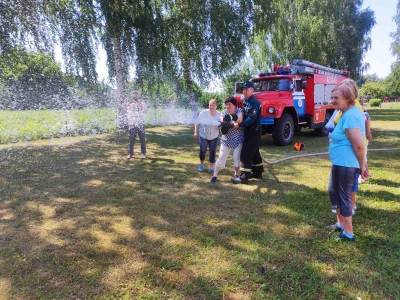 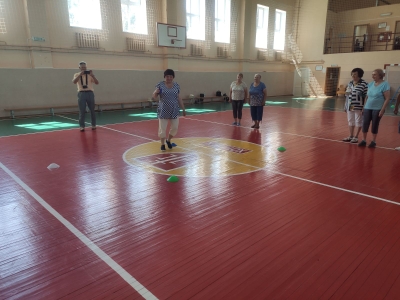 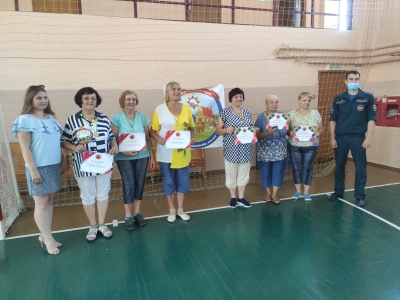 